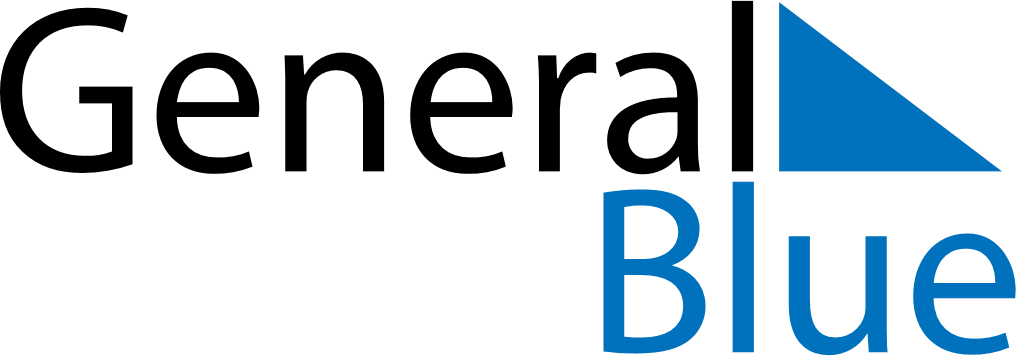 December 2024December 2024December 2024December 2024December 2024December 2024Pedersoere, Ostrobothnia, FinlandPedersoere, Ostrobothnia, FinlandPedersoere, Ostrobothnia, FinlandPedersoere, Ostrobothnia, FinlandPedersoere, Ostrobothnia, FinlandPedersoere, Ostrobothnia, FinlandSunday Monday Tuesday Wednesday Thursday Friday Saturday 1 2 3 4 5 6 7 Sunrise: 9:41 AM Sunset: 2:55 PM Daylight: 5 hours and 14 minutes. Sunrise: 9:43 AM Sunset: 2:53 PM Daylight: 5 hours and 9 minutes. Sunrise: 9:46 AM Sunset: 2:51 PM Daylight: 5 hours and 5 minutes. Sunrise: 9:48 AM Sunset: 2:50 PM Daylight: 5 hours and 1 minute. Sunrise: 9:51 AM Sunset: 2:48 PM Daylight: 4 hours and 57 minutes. Sunrise: 9:53 AM Sunset: 2:47 PM Daylight: 4 hours and 53 minutes. Sunrise: 9:55 AM Sunset: 2:45 PM Daylight: 4 hours and 50 minutes. 8 9 10 11 12 13 14 Sunrise: 9:57 AM Sunset: 2:44 PM Daylight: 4 hours and 46 minutes. Sunrise: 9:59 AM Sunset: 2:43 PM Daylight: 4 hours and 43 minutes. Sunrise: 10:01 AM Sunset: 2:42 PM Daylight: 4 hours and 40 minutes. Sunrise: 10:03 AM Sunset: 2:41 PM Daylight: 4 hours and 37 minutes. Sunrise: 10:05 AM Sunset: 2:40 PM Daylight: 4 hours and 35 minutes. Sunrise: 10:07 AM Sunset: 2:39 PM Daylight: 4 hours and 32 minutes. Sunrise: 10:08 AM Sunset: 2:39 PM Daylight: 4 hours and 30 minutes. 15 16 17 18 19 20 21 Sunrise: 10:10 AM Sunset: 2:38 PM Daylight: 4 hours and 28 minutes. Sunrise: 10:11 AM Sunset: 2:38 PM Daylight: 4 hours and 27 minutes. Sunrise: 10:12 AM Sunset: 2:38 PM Daylight: 4 hours and 25 minutes. Sunrise: 10:13 AM Sunset: 2:38 PM Daylight: 4 hours and 24 minutes. Sunrise: 10:14 AM Sunset: 2:38 PM Daylight: 4 hours and 24 minutes. Sunrise: 10:15 AM Sunset: 2:38 PM Daylight: 4 hours and 23 minutes. Sunrise: 10:15 AM Sunset: 2:38 PM Daylight: 4 hours and 23 minutes. 22 23 24 25 26 27 28 Sunrise: 10:16 AM Sunset: 2:39 PM Daylight: 4 hours and 23 minutes. Sunrise: 10:16 AM Sunset: 2:40 PM Daylight: 4 hours and 23 minutes. Sunrise: 10:16 AM Sunset: 2:40 PM Daylight: 4 hours and 24 minutes. Sunrise: 10:16 AM Sunset: 2:41 PM Daylight: 4 hours and 25 minutes. Sunrise: 10:16 AM Sunset: 2:42 PM Daylight: 4 hours and 26 minutes. Sunrise: 10:16 AM Sunset: 2:44 PM Daylight: 4 hours and 27 minutes. Sunrise: 10:16 AM Sunset: 2:45 PM Daylight: 4 hours and 29 minutes. 29 30 31 Sunrise: 10:15 AM Sunset: 2:46 PM Daylight: 4 hours and 31 minutes. Sunrise: 10:15 AM Sunset: 2:48 PM Daylight: 4 hours and 33 minutes. Sunrise: 10:14 AM Sunset: 2:50 PM Daylight: 4 hours and 35 minutes. 